ДЕМОВЕРСИЯИтоговая аттестация по информатике в 4 классе.Ф.И.__________________________     Дата_______________1.Отметь  устройства, без которых на компьютере нельзя работать.А). КлавиатураБ). МышьВ).КолонкиГ).ПринтерД). МониторЕ). Сканер2. Заполни пустые ячейки таблицы3. Нарисуй на схеме стрелки от видовых понятий к родовому понятию.4. Укажи истинные высказывания буквой «И», а ложные – буквой  «Л».5. Отметь верные высказывания.А). Объект, исполняющий алгоритм, - это исполнитель алгоритмаБ). Компьютер может исполнять алгоритмы, написанные человеком на одном из языков программирования и введённые в его память.В). Объект, исполняющий алгоритм – это исполнитель алгоритма.Г).  Человек и компьютер могут быть исполнителями алгоритмаД). Компьютер может сам создавать алгоритмы и исполнять их.Е). Системы команд исполнителя – это набор команд, которые способен выполнить любой исполнитель.6. Что ты видишь: дом или его графическую модель? (Ненужное зачеркни) Какая по твоему мнению была цель моделирования? Отметь  верное высказывание.7. Отметь словосочетание, которое иначе можно назвать «текст»А). Знаковая модельБ).Графическая модельВ). Текстовая модельГ). Материальная модельД). Звуковая модель8.Продолжи предложение:Алгоритм называют линейным, если...А)одна или несколько команд выполняются несколько разБ)все команды выполняются последовательно одна за другой.      В)происходит выбор действий в зависимости от условия9. Рассмотри рисунок и заполни таблицу.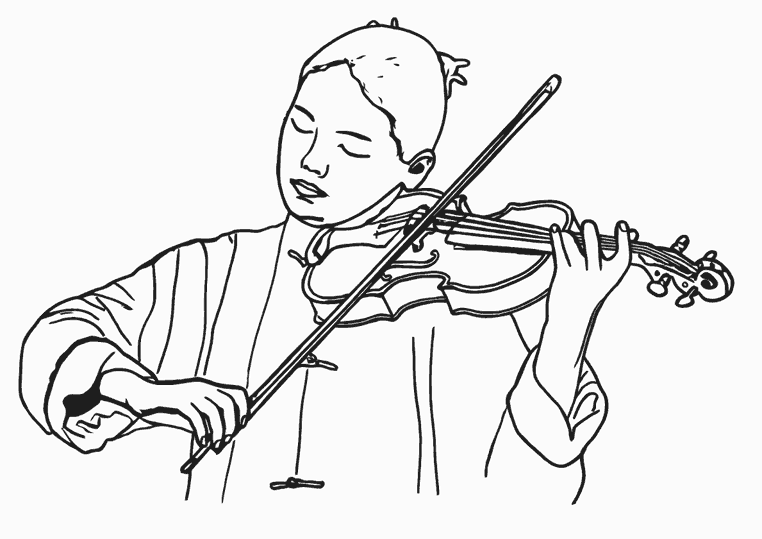 10. Соедини стрелками по смыслу свойства информации с жизненными ситуациями.11. Подчеркни названия электронных устройств, с помощью которых можно обрабатывать информацию.А) КлавиатураБ). ПринтерВ). КомпьютерГ)МышьД). DVDЕ). ТелефонЖ). Телевизор.Всего баллов ___________Процент выполнения___________Оценка __________Название программыНазначение программыТекстовый редактор___________________Создавать и обрабатывать графические объектыМузыкальный редактор________________________________________________________А). В классе сколько мальчиков, столько и девочекБ). Мальчиков больше в два разаВ). Девочек больше в три разаГ). Мальчиков меньше, чем девочекД). В классе нет девочекЕ). В классе только мальчики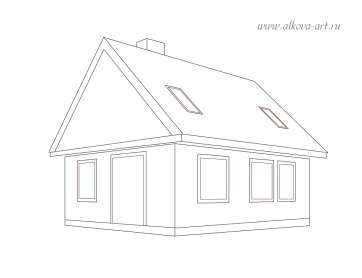 А).Сохранить информацию об объектеБ). Передать собранную информацию детямВ). Показать, как будет выглядеть объект, которого ещё нетГ).Изучить или испытать на модели работу объекта.Средство управленияРезультат управленияА). Доступность1) в газете написано то, что не соответствует действительностиБ). Своевременность2) Сообщение пришло вовремяГ). Достоверность3) Пришло сообщение на неизвестном языке